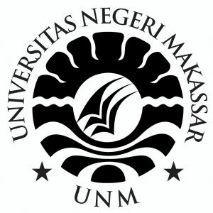 SKRIPSIPENGEMBANGAN BAHAN AJAR BERBASIS AUDIO-VISUAL (VIDEO) PADA MATA PELAJARAN SEJARAH KELAS X DI SMA NEGERI 11 PANGKEPHUSRIADIPRODI TEKNOLOGI PENDIDIKAN FAKULTAS ILMU PENDIDIKAN UNIVERSITAS NEGERI MAKASSAR 2018PENGEMBANGAN BAHAN AJAR BERBASIS AUDIO-VISUAL (VIDEO) PADA MATA PELAJARAN SEJARAH KELAS X DI SMA NEGERI 11 PANGKEPSKRIPSIDiajukan untuk Memenuhi Sebagian Persyaratan Guna Memperoleh Gelar Sarjana Pendidikan pada Program Studi Teknologi Pendidikan Strata Satu Fakultas Ilmu Pendidikan Universitas Negeri MakassarOleh:HUSRIADI1441040003PRODI TEKNOLOGI PENDIDIKAN FAKULTAS ILMU PENDIDIKAN UNIVERSITAS NEGERI MAKASSAR 2018